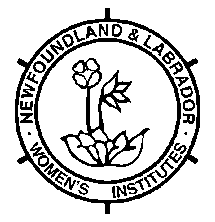 Newfoundland and Labrador Women’s InstitutesBranch Financial ReportDecember 1, 2017 to November 30, 2018Branch:_____________________Branch:_____________________RevenueRevenueAmounts $Membership FeesMembership FeesOther (Fundraising, Bank Interest, etc.)Other (Fundraising, Bank Interest, etc.)1.2.3.4.5.Total RevenueTotal RevenueExpensesExpensesAmounts $Membership Fees To Provincial OfficeMembership Fees To Provincial OfficeDonations (In Memoriam Fund, Hospitals, Kids Programs, etc)Donations (In Memoriam Fund, Hospitals, Kids Programs, etc)1.2.3.4.5.6.Educational Programs (Craft Courses, Supplies, Etc)Educational Programs (Craft Courses, Supplies, Etc)1.2.3.Expenses ContinuedExpenses ContinuedAmounts $Community Projects (School scholarships, libraries, needy, etc)Community Projects (School scholarships, libraries, needy, etc)1.2.3.4.5.Other (Rent, Heat & Light, Postage, Subscriptions, etc)Other (Rent, Heat & Light, Postage, Subscriptions, etc)1.2.3.4.5.6.Special Events (Christmas Parties, etc)Special Events (Christmas Parties, etc)Special Events (Christmas Parties, etc)1.1.2.2.3.3.Total ExpensesTotal ExpensesNet Income = Total Revenue – Total ExpensesNet Income = Total Revenue – Total ExpensesBalance as of November 30, 2018Balance as of November 30, 2018Total Cash Balance As Of November 30, 2018Total Cash Balance As Of November 30, 2018